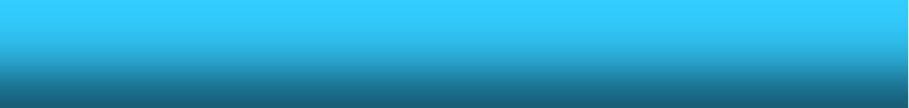 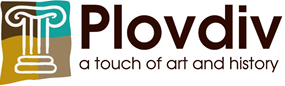 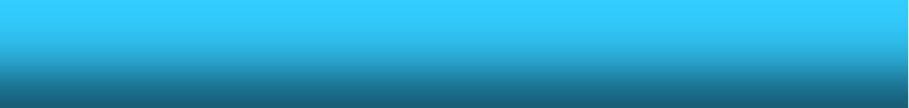  IV INTERNATIONAL MEETING OF TOUR OPERATORS  PLOVDIV, 14 - 18 MAY 2014Organization name      Company profile (Field of Operation)Website                   Country  Name of participant #1         Contact details     E-mail                                  Tel.                                      Mob.    Will the participant join the WINE TOUR on 17 May (Saturday)?(Preferential accommodation rate: ~40€ per single room; ~60€ per double room)                   YES                              NO                                                                                  Name of participant #2       Contact details     E-mail                                   Tel.                                       Mob.    Will the participant join the WINE TOUR on 17 May (Saturday)?(Preferential accommodation rate: ~40€ per single room; ~60€ per double room)                   YES                              NO    